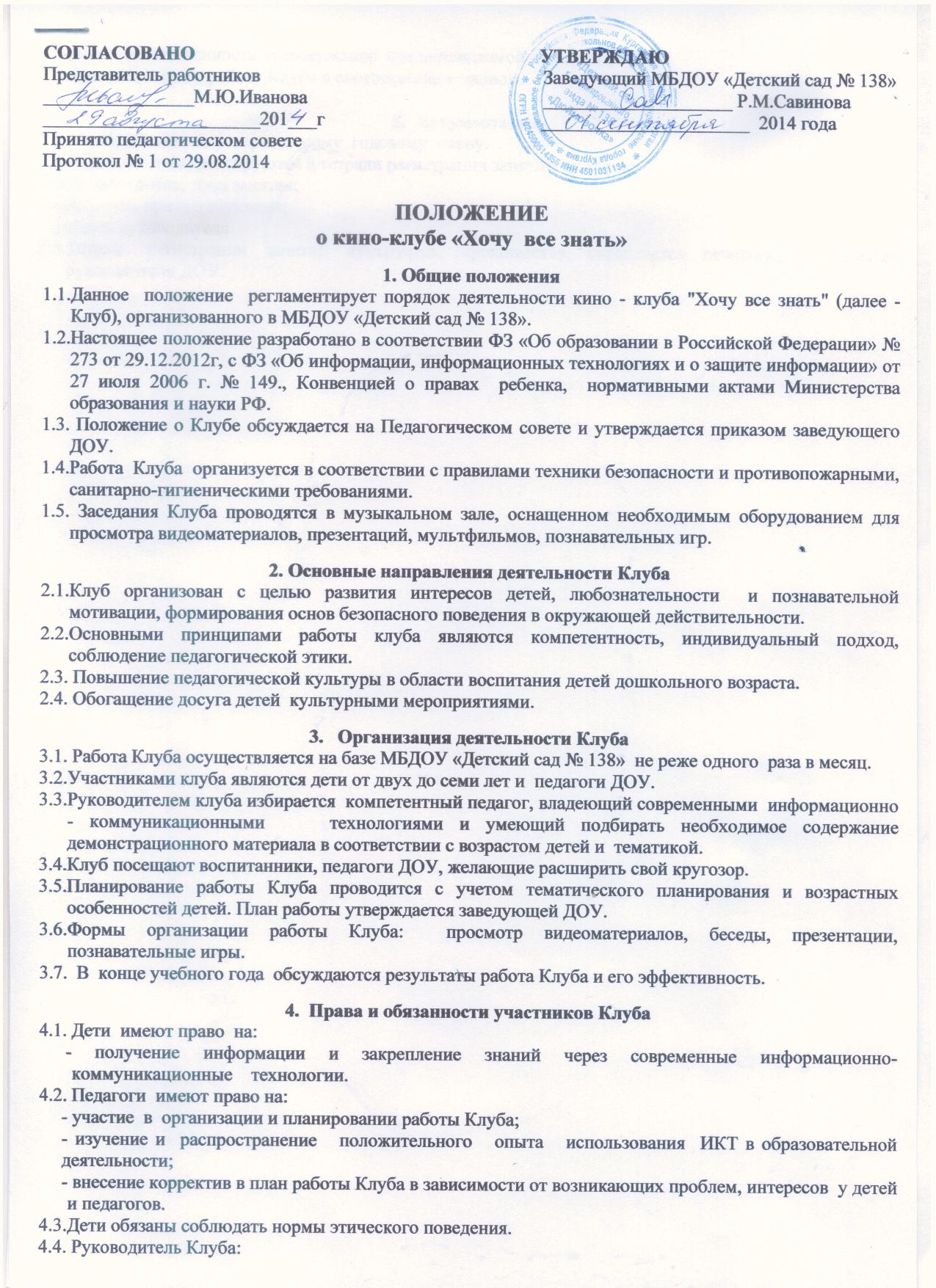 - несет  ответственность за содержание  предоставляемой информации;- организовывает  работу Клуба в соответствии с планом. 5.  Документация5.1. Клуб работает по утвержденному  годовому  плану.5.2. Занятия Клуба фиксируются в тетради регистрации занятий по форме:- дата проведения; тема занятия;- количество присутствующих;- подпись руководителя.5.3.Тетрадь регистрации занятий нумеруется, прошивается, скрепляется печатью и подписью руководителя ДОУ.